ЛЕПБУК «ЛЕТНИЕ ВИДЫ СПОРТА»Автор: Кузнецова С.В. инструктор по физической культуре           
Описание: Данный лэпбук рекомендован  для детей среднего и старшего дошкольного возраста.
Цель: Формирование у детей знаний и представлений о летних видах спорта.
Задачи:1. Формировать у детей умение искать нужную информацию о любом из видов летнего спорта, обобщать её, систематизировать.
2. Формировать умение договариваться со сверстниками, распределять обязанности.
3. Развитие связной грамматически правильной речи
4. Систематизировать информацию о летних видах спорта.
Лэпбук  «Летние виды спорта».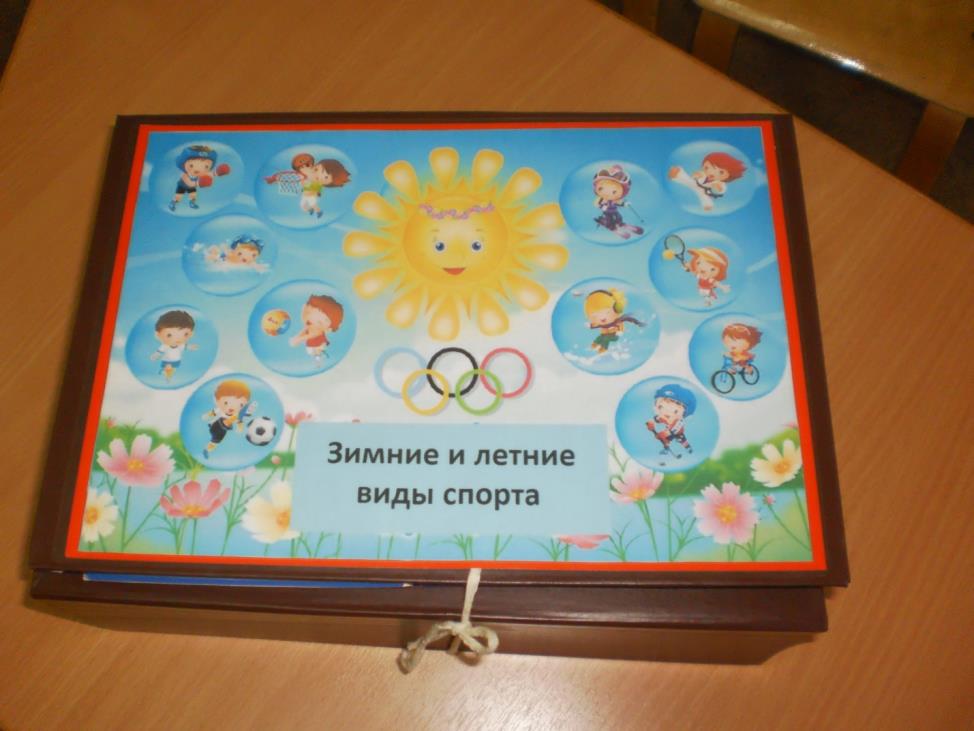 Лэпбук в открытом виде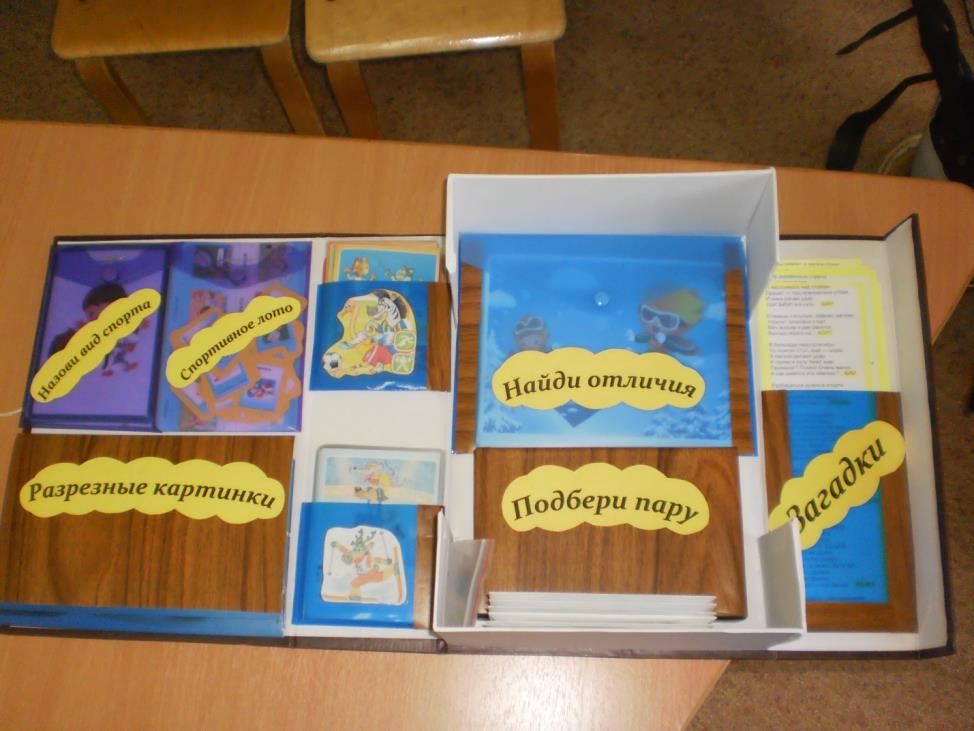 Содержание :«Назови вид спорта»«Спортивное лото»«Разрезные картинки» «Летние виды спорта в картинках»«Зимние виды спорта в картинках»«Найди отличия»«Подбери пару»«Кот в мешке»Раскраски ЗагадкиНастольная игра «Лесная олимпиада» «Назови вид спорта»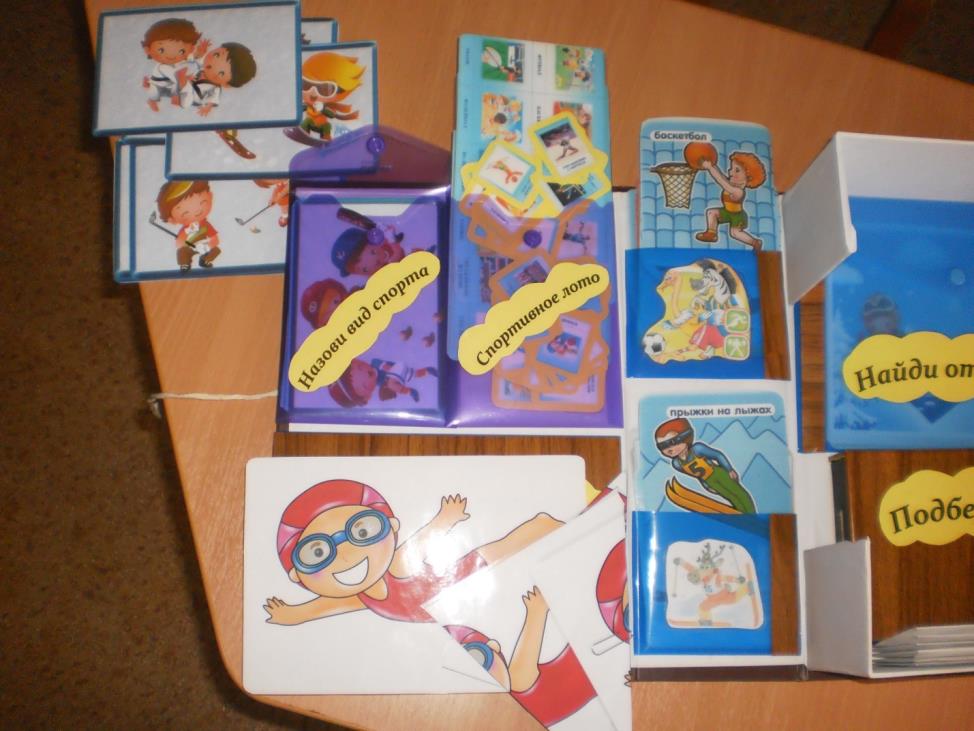 Ребенок должен определить вид спорта по изображению на картинке.«Спортивное лото»Игра по типу обыкновенного лото.«Разрезные картинки»Собрать разрезную картинку по образцу.кармашки «Летние и зимние виды спорта» Ребенок может ознакомиться с летними и зимними видами спорта по средствам картинок. «Найди отличия»Содержат несколько пар картинок на которых дети находят отличия.«Подбери пару»Полоска с различными видами спорта к которой нужно подобрать пиктограмму и предмет относящийся к виду спорта.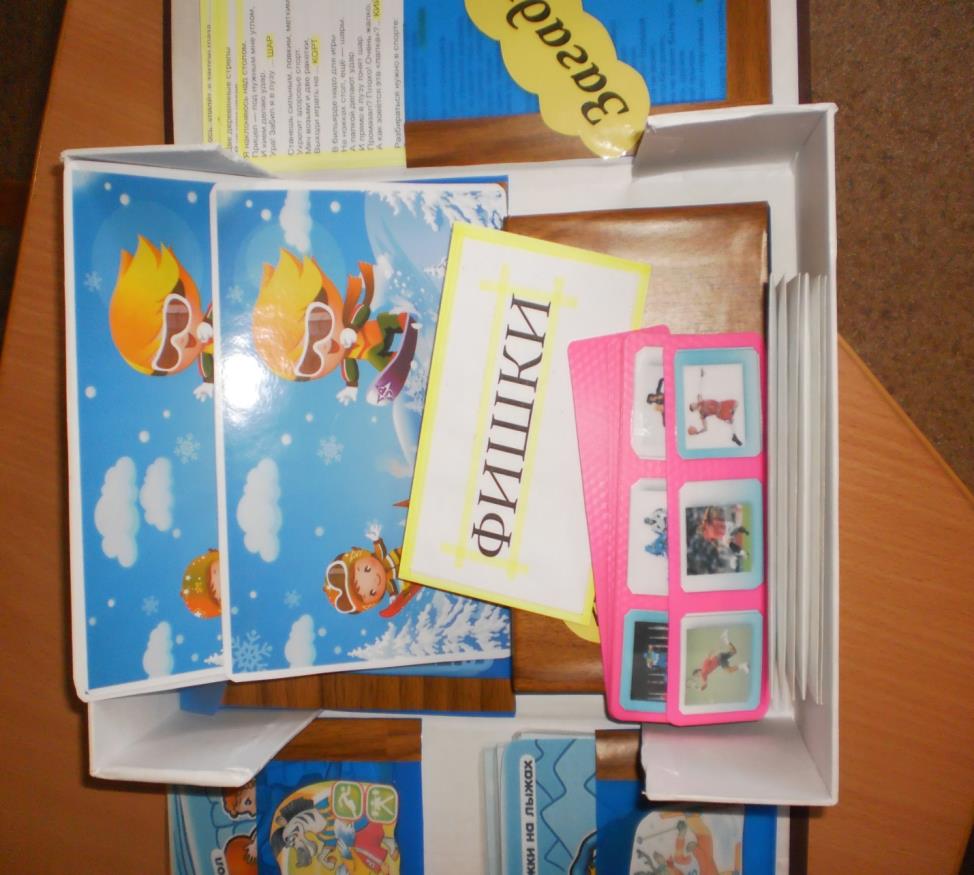 «Кот в мешке»Принцип игры:Раскладываются конверты, которые содержат задание. Каждому конверту присвоен свой номер. Ребенок бросает кубик и берет конверт с соответствующим номером, выполняя задание.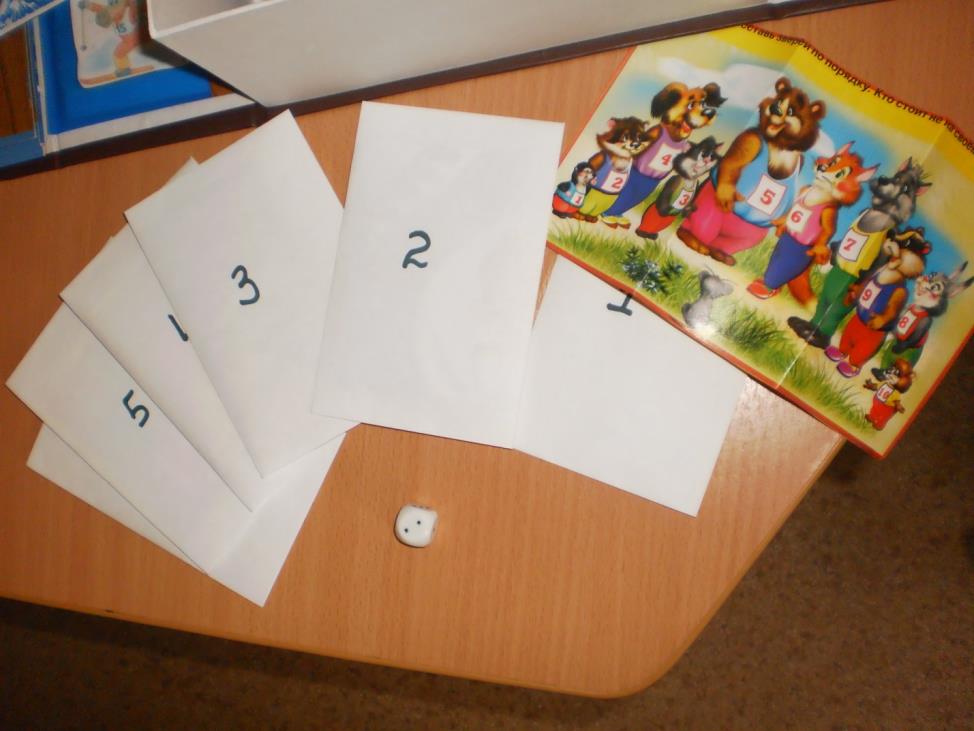 Раскраски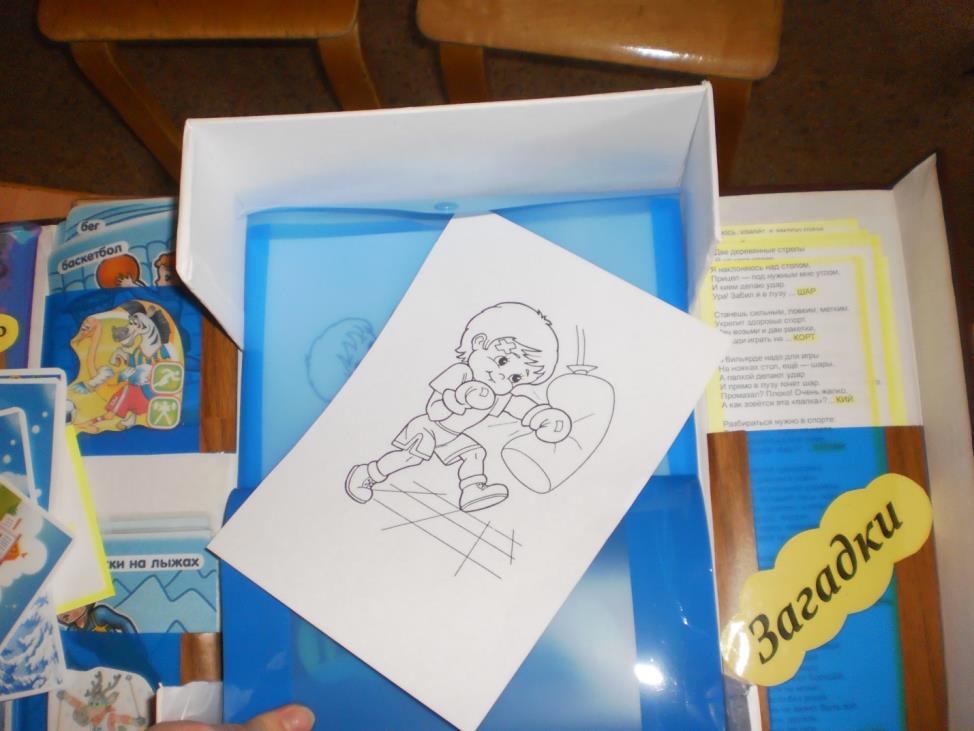 За конвертом «Найди отличия» находится конверт с картинками для раскрашивания с различными видами спорта. ЗагадкиМножество загадок о различных видах спорта, названиях игроков, снарядов. Настольная игра «Лесная олимпиада»С настольной игрой ребенок может ознакомиться с помощью взрослого, или же прочитав сам правила игры на самой игре.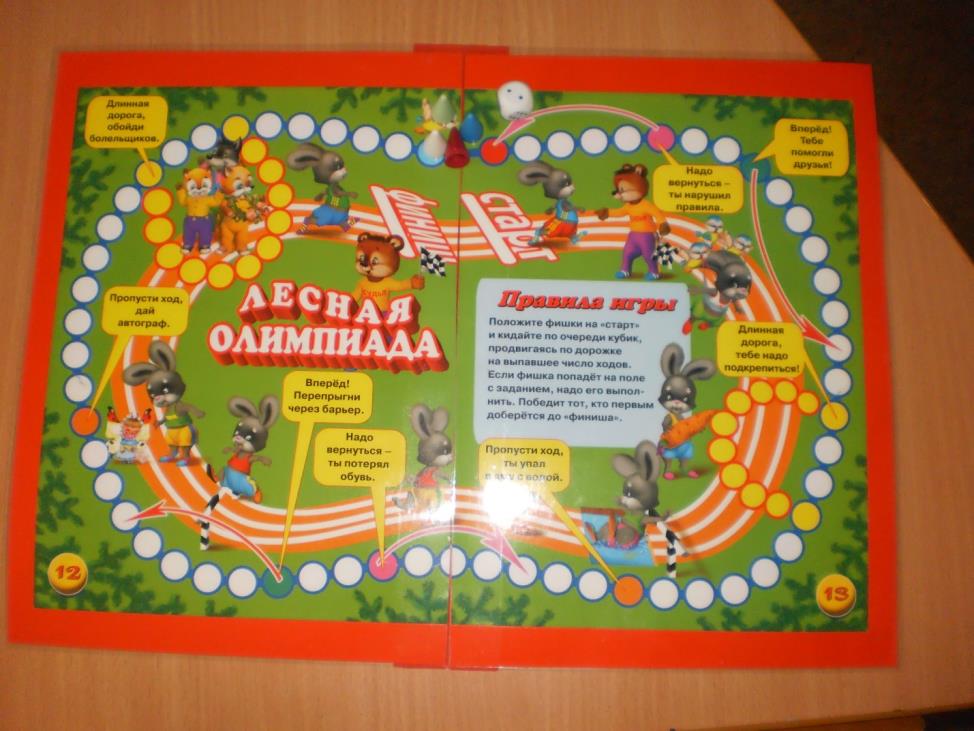 